No.＿＿＿＿＿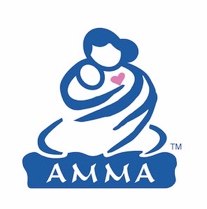 『アイ・アム瞑想法SM』コース申込書ご記入内容については秘密厳守いたします。　申込みの開催場所　　    　　　　　　　　　　年　　　月    　日より         場所：フリガナ:氏名：　　　　　　　2.  郵便番号：　　　　—　　　　　　住所：　　　　　　　　　　　　　　　　　　　　　　　　　　3. （PC メール）＿＿＿＿＿＿＿＿＿＿＿＿＿＿＿＿ (携帯メール) ＿＿＿＿＿＿＿＿＿＿＿＿＿＿＿＿＿＿ 4. 携帯:　　　　　　　　　　　　   電話：________________________　　5.FAX  ____________________　　6. 性別: 　1 男性 ２ 女性7. 職業: 　　　　　　　　　　　　　　　　　　　　　　　　　8. アンマのダルシャン( 祝福の抱擁)を受けたことがありますか?　　　　　　　　1　はい (　　　　年　　月初めて)　２ いいえ関連情報( 自由にご記入ください）1. 何かリラックス法を実践していますか？　　１　はい　（ヨガ　・その他　　　 　　）　　２．いいえ2. 体に特に疾患をお持ちですか？　　１．はい　　２．いいえ3.（はい の場合）疾患は？　１．心臓疾患　２．高/ 低血圧　３．その他4. 今までに他の方法による瞑想を実践していますか？　１．はい　　２．いいえ　 　　　　（はい、と答えた方のみ）どのようなタイプのものか、どういった程度の実践をしていたか　　　　　期間などについて、お書きください。また教えていた場合はそれについてもご記入ください。5.　瞑想についての訓練や実践、または瞑想に関するご自分の経験について、お伝えになりたい事柄　　 がありましたら、こちらにお書きください。6. アイ・アム瞑想法を学んでみようと思われる理由は何ですか？7. 連絡事項（宿泊等）_______________________________________________________________________申込書送付先　日本MAセンター　fax 042-370-4449  メールiam@macenter.jp